Игры будущегоЦеремония открытия первых в истории Игр будущего состоялась в Международном выставочном центре «Казань Экспо». В ней принимают участие восемь официальных делегаций. Также церемонию посетили пять глав государств, вице-президент Зимбабве, вице-спикер парламента КНР и другие высокопоставленные представители разных стран.Игры будущего продлятся до 3 марта 2024 года, их принимают Казань, Иннополис и Сочи. В соревнованиях примут участие более 2 тыс. спортсменов более чем из 100 стран в 21 инновационной дисциплине.Дисциплины разделены на пять кластеров, которые назвали «вызовами»: «Спорт», «Стратегия», «Скорость», «Тактика» и «Технологии».Формат соревнований подразумевает использование последних разработок в области киберспорта, робототехники, дополненной и виртуальной реальности, информационных технологий и искусственного интеллекта.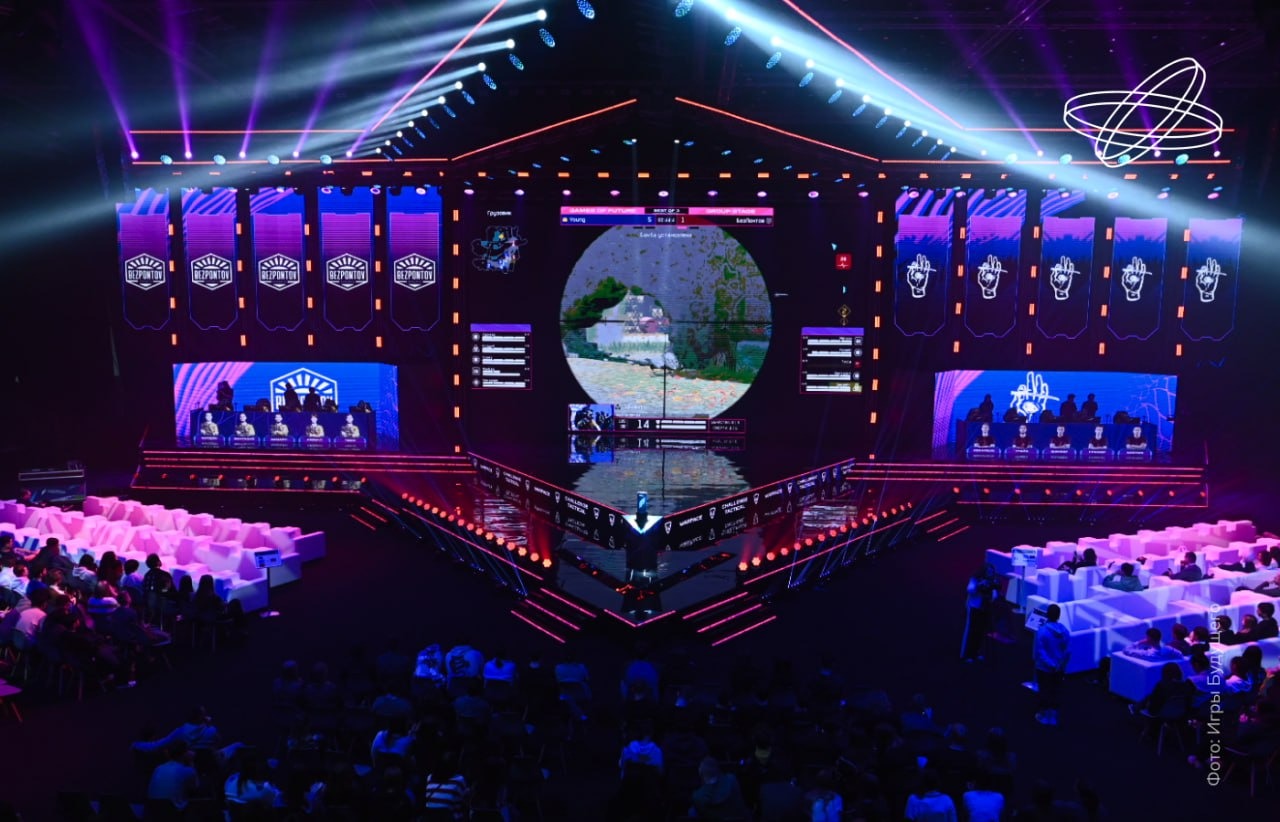 